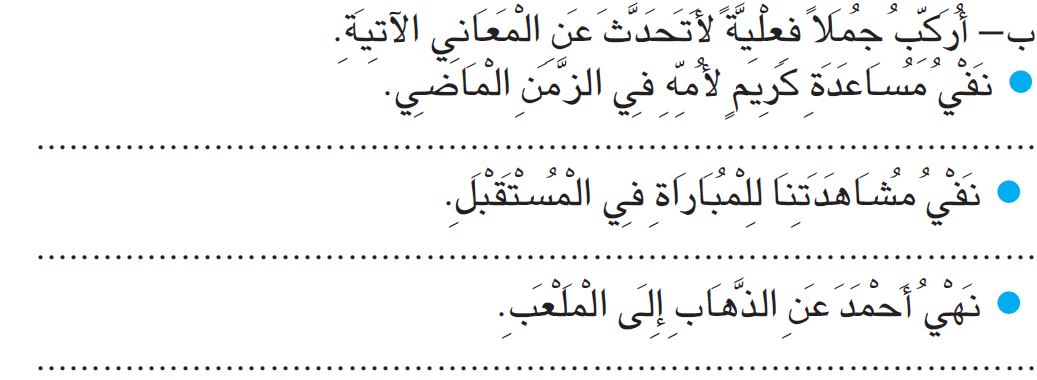 الاسم:...........................................................اللّقب:.........................................................تقييم مكتسبات التّلاميذ في نهاية الثّلاثي الثالثقواعد اللغة السّنة الرابعةمع 1مع 1أ مع1ب مع1 جمع 2أ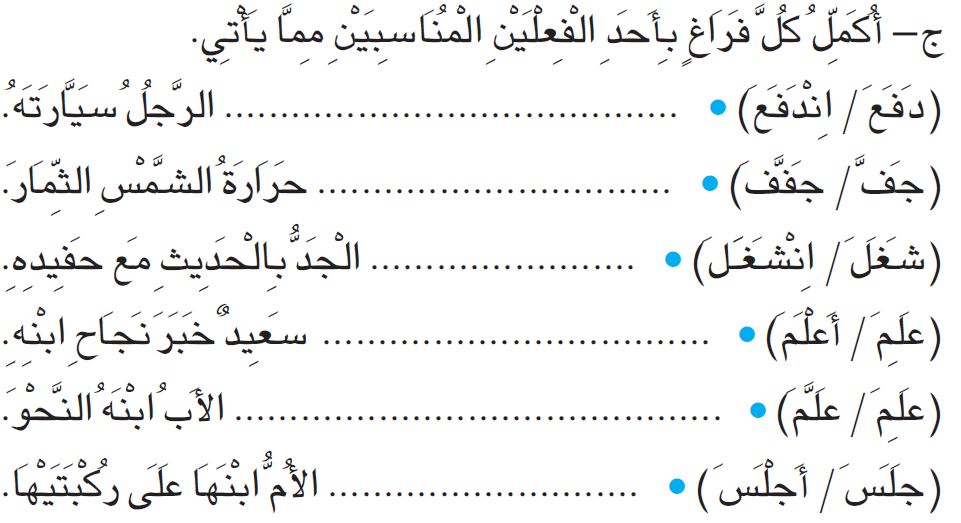 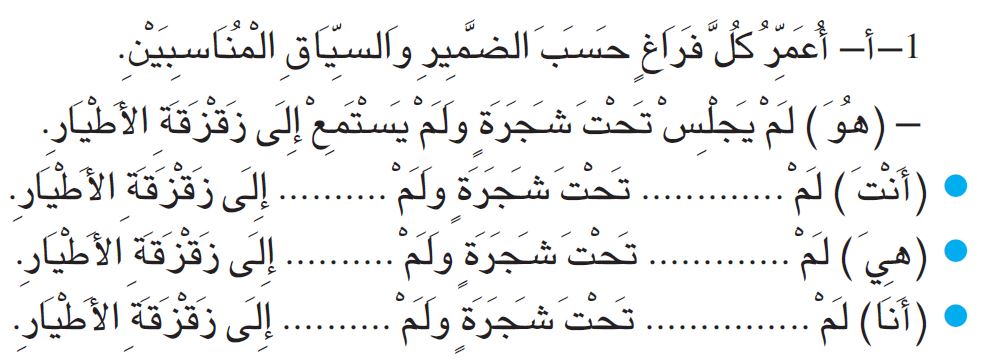 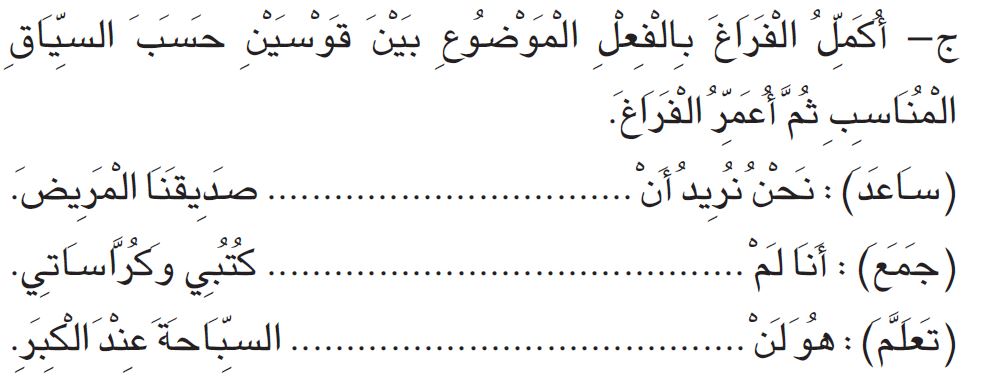 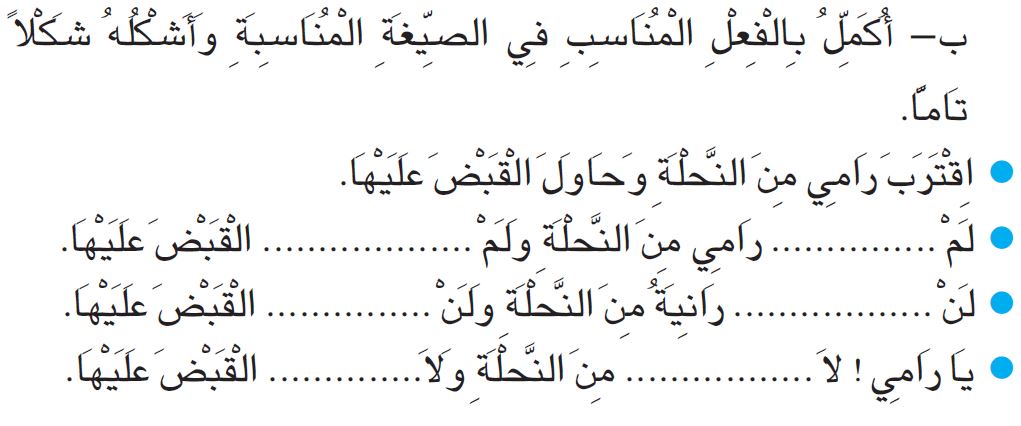 